14 MAGGIODOPO FABER“Dopofaber, il nostro bisogno di De Andrè”DIALOGANO ANDREA BERSELLINI, FRANCESCA DOSI, CARLA MARIA GNAPPI, DAVIDE ASTORI

ACCOMPAGNA, CON BRANI SCELTI, ROBERTO MAGHENZANIOre 20.30 cortile Municipio (in caso di maltempo Oratorio di San Giorgio) La manifestazione si svolgerà anche in caso di maltempoLa manifestazione è gratuitaNumeri telefonici, mail e sito internet per informazioni: Casa Cremonini Tel. 0524.83377Iat.fidenza@terrediverdi.it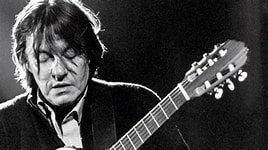 Riferimento culturale per intere generazioni, la scrittura di Fabrizio De André continua tuttora a sedurci e ad interpellarci. Alle parole di questo imprescindibile “cattivo maestro”, nate dall’incrocio fecondo di nutrimenti letterari, lingue e dialetti diversi, è dedicato il volume Dopofaber, il nostro bisogno di De André, edito dall’Associazione Culturale “Luigi Battei”.


